Unity College is a successful and popular 11-16 mixed college in the heart of Burnley. The college is oversubscribed in all year groups and has an excellent local reputation.  In September 2010 the college moved into a new £33 million state of the art facility which provides an excellent environment for teaching and learning.  The current admission number for Unity College is 1200 and due to the ongoing success of the college the college will expand to 1500 students by 2025. There is an extensive building programme in place over the next two years to accommodate the growing demand for places at Unity College. Following 17 years of leading the college, our current Headteacher will be retiring in Spring 2022.  This is a rare opportunity where the new Headteacher will work alongside the existing Headteacher during this challenging transition period of college expansion on our journey towards outstanding.We are looking for an exceptional and dynamic leader to share our strategic vision and ambition to build upon the Ofsted ‘good’ rating (November 2018).  Your energy and enthusiasm will inspire, challenge and empower all members of the college in achieving our vision.  We have a relentless focus on being outstanding in everything we do.The newly appointed Headteacher will have strong leadership skills, and be comfortable managing competing agendas.  The school has a strong, motivated and dedicated team of teaching and support staff, committed to ensuring the needs of our students are met and providing the best education they can.  The role is suitable for an experienced leader who will be new to headship or an experienced Headteacher who will continue the work already undertaken towards becoming the outstanding college that the local community deserves. The successful candidate will benefit from:• Governors who have high expectations and are positive and supportive.• A talented, hardworking and inspirational SLT and staff who are relentless in their focus on college improvement.• Supportive parents and local community who are dedicated to college success.• Good OFSTED rating in November 2018.• Stable finances projected for the next five years• Growing student numbers and LA funding committed for an extensive building programme to further grow the college.Opportunity to visit the college between Wednesday 9 September – Friday 18 September 2020Closing date: Monday 28 September 2020 at 12 noon.Shortlisting: Monday 28 September 2020 at 6pmInterviews will take place on Monday 5 October and Tuesday 6 October 2020Unity College is committed to safeguarding and promoting the welfare of all students. Shortlisted candidates will be subject to an enhanced criminal conviction check through the Disclosure and Barring Service (DBS) and a declaration relating to the Childcare Disqualification Regulation (Childcare Act 2006). Please visit our website for an application pack and further information (https://www.unity-college.com).   Completed applications should be returned by email / post to Mrs E Johnson, Headteacher’s PA (e.johnson@unity.lancs.sch.uk)Visits to school are encouraged, warmly welcomed and strongly recommended to meet the existing Headteacher and to see staff and students at work.  Please contact E Johnson, Headteacher’s PA on 01282 683012 ext 23114 or via email e.johnson@unity.lancs.sch.uk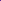 